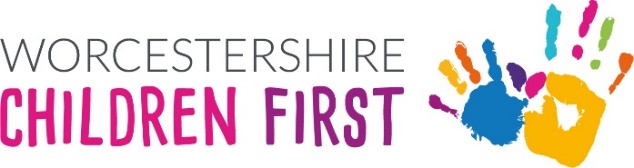 Audit of Inclusive Practice for Registered Early Years & Childcare SettingsWhen the SENCO identifies gaps in their settings inclusive practice, more information in the specific areas can be accessed via:The Early Years Inclusion Helpline and Website: 01905 843099https://www.worcestershire.gov.uk/WCFEducationServices/info/31/early-years-inclusionFree webinars on early years inclusive practice WCF YouTube page:https://www.youtube.com/channel/UCIzuswwI21xlhgENexILv2Q Early Years Inclusion Action PlanName of setting:Ofsted registration number:Name/s of person/s completing the form and post held:Context:Date of completion:Room/s audited:Supervision and Ratio’sSupervision of children with additional needs is based on the child’s specific support and provision needs.  The adult to child ratio is above the statutory requirement, and all children who require closer supervision have support in place, at the times when they need it.All staff know when the child/ren should be given additional support to engage in activities, and when to allow the child/ren to develop their independence.Individualised supportAll child/ren who require additional support take part in planned activities that focus on their specific area of development – utilising targets from specialist agencies.  This can be in groups, where activities have been planned with positive peer group models in place, or on an individual basis.Key worker interactionsKey Person has established a very positive relationship with the child/ren.  They have a high awareness of their needs and interact with and support the child/ren when required, whilst also allowing the child to gain independence through child led play and free play.  Child’s interactions with friendship groupStaff work to support children to build positive relationships with their friendship group.  They provide positive examples of interactions, and plan activities that foster and encourage the skills in the child/ren.Children with delayed personal, social, and emotional development (PSED) and with potential social, emotional, and mental health (SEMH) needs are tracked on Early Support EYFS documentsThe Learning EnvironmentAdjustments have been made (to the environment, routines, and specialist equipment where appropriate) based on individual children’s needs and advice from specialist agencies.Partnership with ParentsAll relevant staff members liaise regularly with all parents/carers of children with additional needs, and they are partners in their child’s learning.Communication sheets/diaries / progress and areas of development are regularly shared‘All About Me’ or similar information (child passport to play etc.)  is available for all staff and is regularly updated by the parents/carers.Parents are actively involved in the graduated response cycle and meetingsA comprehensive inclusion/SEN/D folder/ website information is available for parents/carers to read and/or take home.Promoting Positive BehaviourEvidence of the following is in place:Promoting positive behaviour policyAppropriate paperwork (ABC etc.)Application of standard positive behaviour strategies observed in setting (positive praise, active ignoring, award charts etc.)Parents have been includedAppropriate training has been accessedPoliciesSEN/D Policies are in place and reviewed regularly Policies are easily available to parentsSEND Code of Practice and Graduated ResponseSetting demonstrates:Knowledge of SEN/D Code of PracticeKnowledge of graduated response cycleAppropriate paperwork in place to support the 4 stagesEvidence of parental engagementEquality Act 2010Setting demonstrates:Knowledge of Equality ActReasonable adjustmentsRefers to act within SEN/D policySpeech, Language and CommunicationAll routines are supported with visual prompts (normal entitlement provision) and additional prompts used for individual children.Specific targets from Speech and Language Therapy (SLT) reports are in place to support individual children.  Key Person liaises with parents for consistent approachesAll staff adjust language and resources to support communication.Training accessed by teamGraduated Response (GR) levels are applied for where applicable with evidence of interventionsStaff are aware of Speech and Language Therapy referral routes and criteria of support 2 Year Integrated CheckEvidence of 2-year-old checks taking place.Evidence of how setting address any arising issues with parentsSetting has provided a summary of the check to share with the Health VisitorSetting has liaised with Health Visitor when concerns exist (contact details)Induction and transition (staff and children)SENCO folder and children’s individual information has been shared with key staff.  All Staff members receive appropriate modelling of interventions from the SENCO until confident to do so independently.Transitional arrangement (daily, room to room, to reception) are in place for all children with additional needs. Staff Training and CPDSENCO is a Level 3 worker with relevant experience and training.Manager is aware of the duties and responsibilities of the setting and supports the SENCO in all matters of inclusion.SENCO disseminates SEN/D learning to whole team in staff meetingsStaff have documented training or qualifications in areas specific to inclusion.Funding, monitoring and informationSetting accurately allocate Graduated Response (GR) levels to their children with additional needs and/or disabilitiessupport provided to named children helps them to make progressParents are aware of Graduated Response (GR) level claimedInclusion Supplement Calculator Disability Living Allowance and the Disability Access FundAwareness of Worcestershire SEND ArrangementsPreschool forumLocal OfferEducation Health Care PlansSEND Information and Advice ServiceGraduated response – supporting WCF paperwork Children who are Looked AfterSetting registration forms include question on Looked After status.Early Years Pupil Premium is claimedSetting raise awareness of NEF 2-year-old criteria with parents/carersSetting have Social Worker details on file and liaise regularlyEarly Years Pupil Education PlanWhatBy Whom By WhenComments